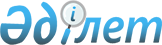 Об определении размера и порядка возмещения затрат на обучение на дому детей с ограниченными возможностями из числа инвалидов по индивидуальному учебному плану
					
			Утративший силу
			
			
		
					Решение Казалинского районного маслихата Кызылординской области от 22 декабря 2017 года № 152. Зарегистрировано Департаментом юстиции Кызылординской области 9 января 2018 года № 6134. Утратило силу решением Казалинского районного маслихата Кызылординской области от 12 ноября 2018 года № 238
      Сноска. Утратило силу решением Казалинского районного маслихата Кызылординской области от 12.11.2018 № 238 (вводится в действие со дня первого официального опубликования).
      В соответствии с подпунктом 4) статьи 16 Закона Республики Казахстан от 11 июля 2002 года "О социальной и медико-педагогической коррекционной поддержке детей с ограниченными возможностями", пунктом 6 статьи 29 Закона Республики Казахстан от 13 апреля 2005 года "О социальной защите инвалидов в Республике Казахстан" и подпунктом 15) пункта 1 статьи 6 Закона Республики Казахстан от 23 января 2001 года "О местном государственном управлении и самоуправлении в Республике Казахстан" Казалинский районный маслихат РЕШИЛ:
      1. Определить размер возмещения затрат родителей или иных законных представителей на обучение на дому (далее - возмещение затрат) детей с ограниченными возможностями из числа инвалидов (далее - дети с ограниченными возможностями) по индивидуальному учебному плану в размере девяти месячных расчетных показателей.
      2. Возмещение затрат осуществляет коммунальное государственное учреждение "Казалинский отдел занятости, социальных программ и регистрации актов гражданского состояния" (далее - уполномоченный орган) за счет средств районного бюджета ежеквартально в течение соответствующего учебного года и назначается с месяца обращения, месяцем обращения считается месяц подачи заявления с прилагаемыми документами родителями или иными законными представителями детей с ограниченными возможностями.
      3. Прием заявления или выдача результата оказания государственной услуги родителям детей с ограниченными возможностями и их законных представителям осуществляются согласно пункта 3 стандарта государтсвенной услуги "Возмещения затрат на обучение на дому детей – инвалидов" и предоставляют документы указанные в пункте 9 в приложении 25, приказа Министра здравоохранения и социального развития Республики Казахстан от 28 апреля 2015 года № 279 "Об утверждении стандартов государственных услуг в социально-трудовой сфере" (зарегистрировано в Реестре государственной регистрации нормативных правовых актов за № 11342).
      4. Возмещение затрат прекращается в случаях:
      1) достижения восемнадцать лет;
      2) смерти;
      3) снятия инвалидности;
      4) в период обучения в доме интернате или санаторной школе;
      5) окончания срока заключения психолого-медико-педагогической консультации;
      6) выезда на постоянное место жительства за пределы Казалинского района детей с ограниченными возможностями.
      Возмещение затрат прекращается с месяца, следующего за тем, в котором наступили указанные обстоятельства.
      5. Настоящее решение вводится в действие со дня официального опубликования.
					© 2012. РГП на ПХВ «Институт законодательства и правовой информации Республики Казахстан» Министерства юстиции Республики Казахстан
				
      Председатель очередной
ХІХ сессии районного маслихата

А.Орымбаев

      Секретарь районного маслихата

К.Назымбеков

      "СОГЛАСОВАНО"
Руководитель государственного
учреждения "Управление координации
занятости и социальных программ
Кызылординской области"
___________________ Т.ДУЙСЕБАЕВ
"22" декабря 2017 год
